端午粽飘香 情暖养老院石龙区司法局持续开展我为群众办实事活动在端午节即将来临之际，为了让石龙区中鸿养老中心的老人们过上一个温馨、舒心、快乐的节日，6月8日上午，石龙区司法局组织普法办、矫正办、法律援助中心工作人员带上西瓜、香蕉、爱心粽子看望石龙区中鸿养老中心的老人，陪老人提前度过难忘的端午节，让老人们充分感受到浓浓的节日情。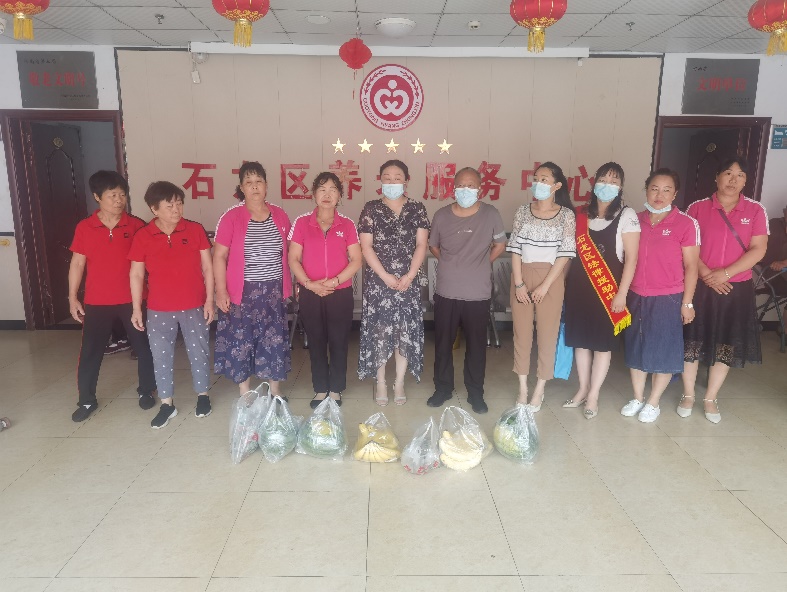 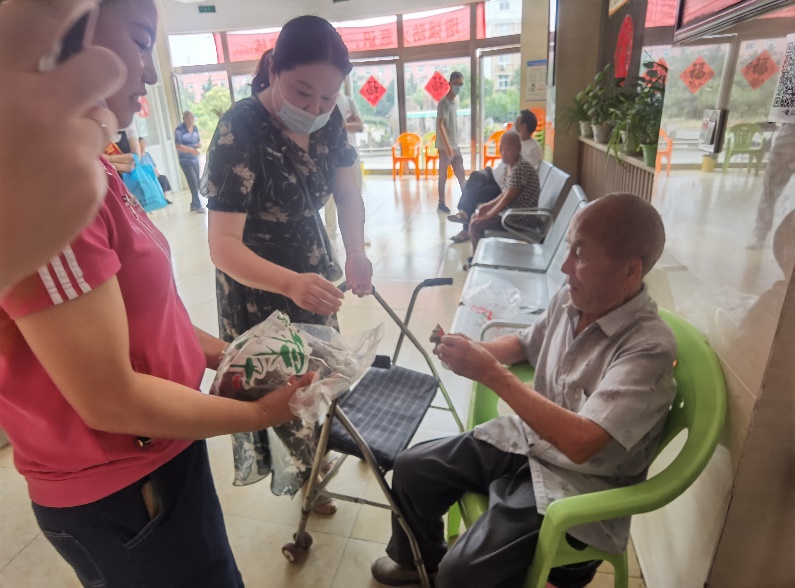 石龙区中鸿养老中心共有140位老人，在养老中心里，社区矫正办组织矫正对象为老人打扫卫生、按摩、拉家常，了解他们的日常生活及身体情况，并把爱心粽子送到到每一位老人手里，老人们高兴不已，脸上洋溢出幸福笑容，同时矫正对象在这次劳动中得到教育和启发，时刻提醒自己，严格要求自己，不断改造、充实、完善自我，做一名对社会有用的人。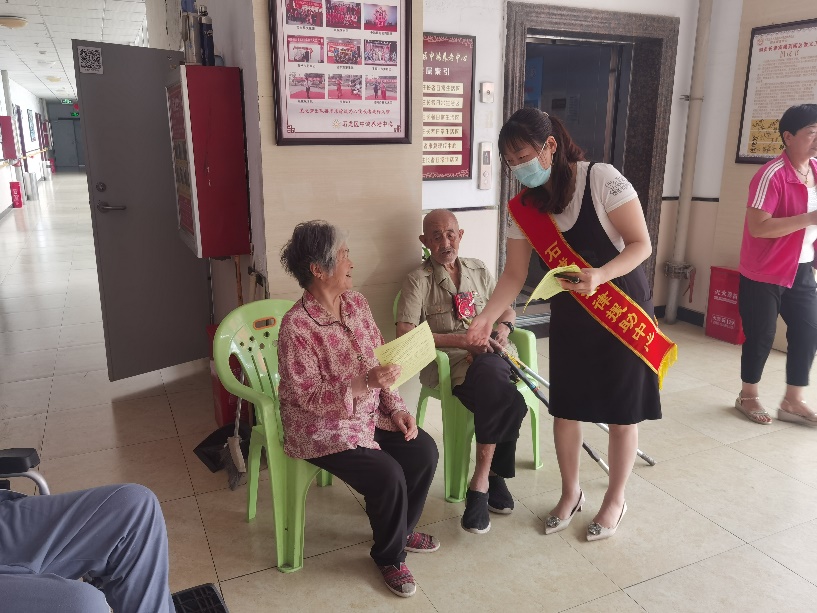 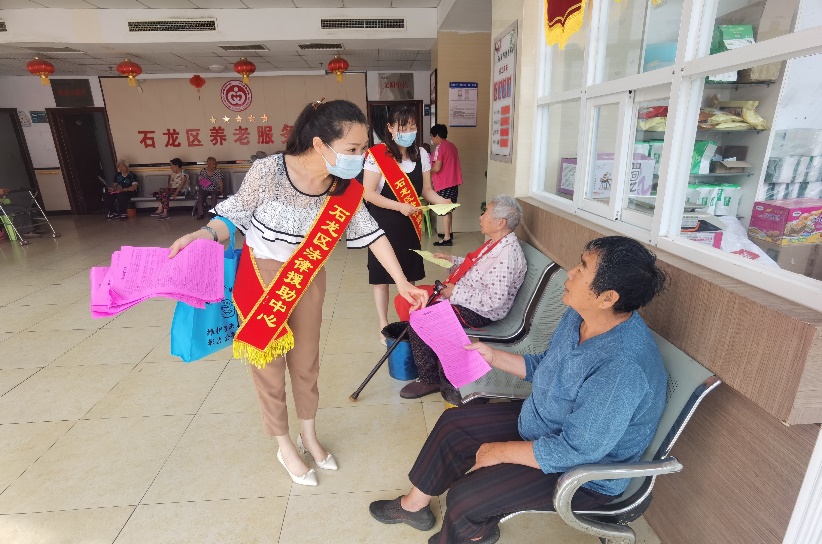 普法环节中，普法办和法律援助中心工作人员从老年人权益保护角度出发，为在场老人介绍了《民法典》相关亮点，对《民法典》中与老年人生活息息相关的婚姻家庭、继承、赡养等问题进行了详细的解答，让老年人深切感受到司法的关怀与温暖。此次走进中鸿养老中心，开展献爱心活动，司法局工作人员共计为老人发放了宪法、民法典知识宣传页110余份，弘扬了中华民族尊老、敬老、助老的传统美德，有效提升了老年人的法治意识，受到老人们的一致好评。